Board and StaffKate Knuth – PresidentBrian Treece – Vice PresidentJessica Wiley – SecretaryAddie Arnold - Area 2 Co-RepMark Henry - Area 3 Co-RepJoshua Nichols -Area 4 Co-RepColleen Dhennin - Area 5 Co-RepKaty Kessler - Area 5 Co-Rep OLHaven Stephens - Area 6 Co-RepDrew Quirk– Area 6 Co-RepLindsey Lyrenmann– Area 6 Co-RepAnne Hartman- Area 7 Co-Rep OLBarry Schade – EmeritusLynda Shaheen – Communication/Development CoordinatorGuests:Rod Miller - Area 6 OLCassandra Cedarholm - Area 3 OLAllison Reese - Area 3 OLGail Freedman - Area 6 OLBecky Jensen - Area 6 OLCall to Order at 6:32 PM.Agenda approval moved, seconded. Motion carried.Minutes from September 13, 2023, moved, seconded. Motion carried.City of Minneapolis – Report shared from Councilperson Lisa Goodman. Last Lunch with Lisa in October. Fall street sweeping begins Tuesday, October 17 and will last 5 weeks. Yard waste pick up ends the week of 11/27. Variances approved due to steep slope- 1435 Lakeview, 2121 Drew, 3500 West 22nd. Minneapolis Tap Water awarded “Best in Glass.” Early voting started for council positions. OPUS, 3701 Wayzata Blvd, has applied to divide the property. Application considered at the City Planning Commission November 13 meeting. Board discussion of opposition to dividing the property. Crime Prevention Specialist Report – Report shared from Shannon McDonnough. Board and neighbors can view crime stats at https://www.minneapolismn.gov/resident-services/public-safety/police-public-safety/crime-maps-dashboards/crime-locations-map/.Treasurer Report– Report shared from Roberta Jordan. Everything is good. Our insurance company is no longer providing insurance to nonprofits; covered through the end of the year. Exploring new companies. Communications and Development Coordinator Report - Lynda Shaheen. Reported on plans for city council candidate forum, financial expectation for our commitment up to $250. Communications this month for bike outings, sip and stroll, member night, and LRT tour. Shared QuickBooks reports for ice cream social, sip and stroll, and member night expenses and revenue compared to last year. Event Coordinator Report – Report shared from Patty Wycoff. The church has confirmed Friday, November 17th for blood drive, waiting for confirmation from Red Cross. Will need volunteers for set up at 11 am. Blood drive runs 12-6. Will need 6 volunteers, 2 people for each 2-hour shift. Harvest dinner November 16. Need 4 volunteers to roast and carve turkeys. Will have side dish competition. Four new businesses participated in Sip and Stroll – ModernWell, Studio Whimsy, A Perfect Pour, and Big Hill Books.Bugle Report - JoEllyn Jolstad. The 20th is the deadline for articles/ads. Webmaster – Jeremy Staffeld. Committee Reports (as needed)Schools –Colleen Dhennin. A fence fixing event planned to mend the fence around the school garden on November 4. Schools committee has discussed district plans to close schools by 2025. Need to work on community engagement and how our community can stay connected with school board and schools. Plan to send “great things happening” articles to our school board member and the district communications person. Active Transportation- Josh Nichols. 17 students participated in “ride to school” event. Farmers market ride October 22. IRRP is being completed for support for Cedar Lake Rd and Wayzata configuration. Discussed the new traffic patterns at the light rail intersection.Racial Justice – Steve Harvey. Board members were sent IRP about HERC, this item was moved to November RJ agenda. Sacred sites tour next spring. Continue film series. Parks – Chris Etz/Barry Schade. Board members received IRP about Opus application to divide the land at 3701 Wayzata. Discussed Board member concerns. Motion made by Josh, Colleen second. Moved that Barry and Chris draft a letter to the Minneapolis Planning Commission stating BMNA opposition to the application to divide the land at 3701 Wayzata Blvd. and that the BMNA authorize a board representative to attend the Minneapolis Planning Commission meeting to represent the position of the BMNA. Motion passed unanimously. Park Board Rep Elizabeth Schaffer setting up a meeting on offsetting severe drought effects on November 2, 5-6:30 at Kenwood Rec.Gateway Project – Karen Frederickson/Dennis Juillerat.Gardens – Drew Quirk. Focused on Newton Triangle. Heavy demolition work, 6 volunteers, work will be completed in November. Community Projects - Jessica Wiley. The committee will ask to have community projects included in the budget for 2024, funding was paused for the past two years. Jessica described the process for soliciting community projects and the projects that have been funded since 2008.Elections – Brian Treece.Events – Brian Treece. Finance/Membership – Jessica Wiley.Communications - Jay Peterson. Other Standing Reports (as needed)ROC/Basset Creek Valley Update. Lisa has asked Karen Frederickson to serve on this committee. Jessica will bring back information about the purpose of this committee and our representation on it. SWLRT Update. Lynda setting up tours. Discussion Items, New Business, Updates and Announcements. Dick Adair and Barry are meeting with Marion Green and Frank Hornstein to discuss benefits/detriments of an elected Met Council. Discussed positives and negatives of Board meetings at various places in the community. At this point, plan is to continue meeting at the church and hold events at the school.Adjourned at 7:55p.m.		NEXT BOARD MEETING: 	Wednesday, November 8, 2023    Upcoming Events:  		Harvest Dinner, Thursday November 16				Blood Drive, Friday, November 17Board Retreat Wednesday, December 6	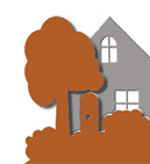 BRYN MAWR NEIGHBORHOOD ASSOCIATION Board Meeting MinutesWednesday, October 11, 2023 6:30– 8:00 PMHybrid Meeting